國立金門大學教務處教學資源中心課業輔導學習檔案國立金門大學教務處教學資源中心    學年度第    學期課業輔導學習檔案課程名稱：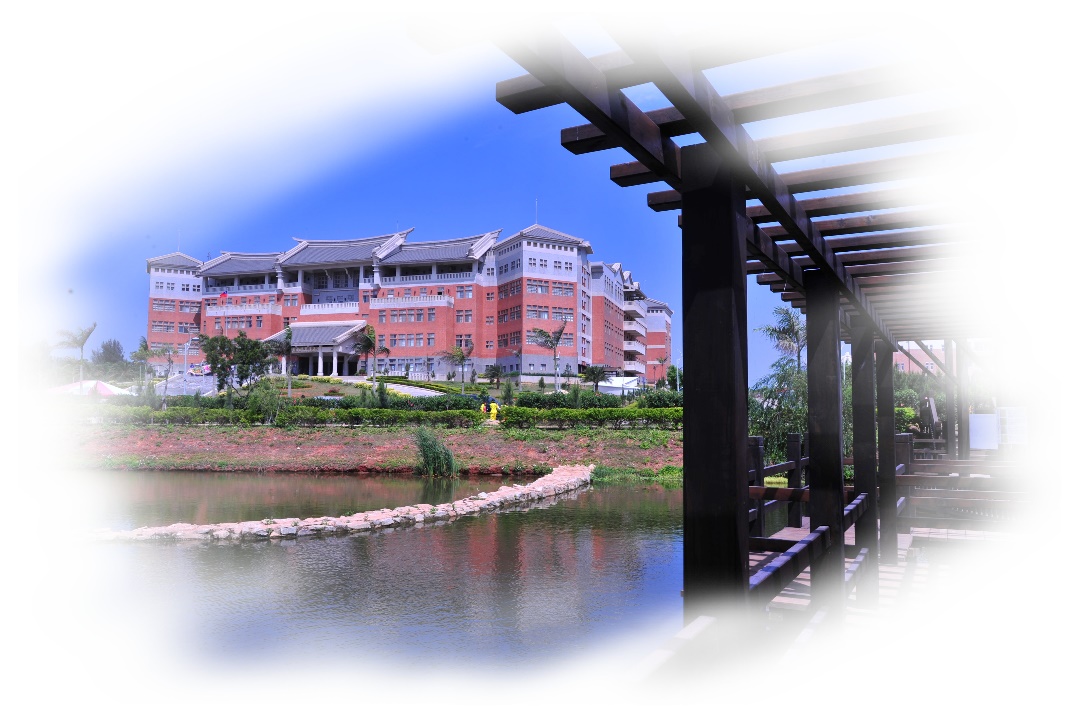 課業輔導員姓名：學校：系所：中華民國   年   月   日課輔員姓名學校學校課輔科目系/所系/所輔導地點就讀年級就讀年級輔導日期年 　　  月   　　日  〜　　 年   　　月   　　日年 　　  月   　　日  〜　　 年   　　月   　　日年 　　  月   　　日  〜　　 年   　　月   　　日年 　　  月   　　日  〜　　 年   　　月   　　日年 　　  月   　　日  〜　　 年   　　月   　　日年 　　  月   　　日  〜　　 年   　　月   　　日年 　　  月   　　日  〜　　 年   　　月   　　日年 　　  月   　　日  〜　　 年   　　月   　　日年 　　  月   　　日  〜　　 年   　　月   　　日輔導次數　　月份輔導次數　　　次　　月份輔導次數　　　次　　月份輔導次數　　　次　　月份輔導次數　　　次　　月份輔導次數　　　次　　月份輔導次數　　　次　　月份輔導次數　　　次　　月份輔導次數　　　次　　月份輔導次數　　　次輔導次數　　月份輔導次數　　　次　　月份輔導次數　　　次　　月份輔導次數　　　次　　月份輔導次數　　　次　　月份輔導次數　　　次　　月份輔導次數　　　次　　月份輔導次數　　　次　　月份輔導次數　　　次　　月份輔導次數　　　次輔導次數    月份輔導次數　　　次    月份輔導次數　　　次    月份輔導次數　　　次    月份輔導次數　　　次    月份輔導次數　　　次    月份輔導次數　　　次    月份輔導次數　　　次    月份輔導次數　　　次    月份輔導次數　　　次輔導學生名單全部課輔人數：全部課輔人數：全部課輔人數：全部課輔人數：全部課輔人數：全部課輔人數：全部課輔人數：全部課輔人數：全部課輔人數：輔導學生名單姓名學號系/所系/所輔導次數輔導次數輔導前成績(上學期或本學期期中成績)輔導前成績(上學期或本學期期中成績)輔導後成績(若無則無需填寫)輔導學生名單輔導學生名單輔導學生名單輔導學生名單執行歷程(請依本學期執行過程詳細填寫以下內容，每項至少300字以上)執行歷程(請依本學期執行過程詳細填寫以下內容，每項至少300字以上)執行歷程(請依本學期執行過程詳細填寫以下內容，每項至少300字以上)執行歷程(請依本學期執行過程詳細填寫以下內容，每項至少300字以上)執行歷程(請依本學期執行過程詳細填寫以下內容，每項至少300字以上)執行歷程(請依本學期執行過程詳細填寫以下內容，每項至少300字以上)執行歷程(請依本學期執行過程詳細填寫以下內容，每項至少300字以上)執行歷程(請依本學期執行過程詳細填寫以下內容，每項至少300字以上)執行歷程(請依本學期執行過程詳細填寫以下內容，每項至少300字以上)執行歷程(請依本學期執行過程詳細填寫以下內容，每項至少300字以上)執行情形可敘述執行前、執行後、執行困、遭遇問題等狀況可敘述執行前、執行後、執行困、遭遇問題等狀況可敘述執行前、執行後、執行困、遭遇問題等狀況可敘述執行前、執行後、執行困、遭遇問題等狀況可敘述執行前、執行後、執行困、遭遇問題等狀況可敘述執行前、執行後、執行困、遭遇問題等狀況可敘述執行前、執行後、執行困、遭遇問題等狀況可敘述執行前、執行後、執行困、遭遇問題等狀況可敘述執行前、執行後、執行困、遭遇問題等狀況執行心得與成果例一、您獲得的最大的成就與挫折是什麼？二、經歷上述種種，您獲得哪些學習成果？讓您有何改變? 對學業產生什麼意義？例一、您獲得的最大的成就與挫折是什麼？二、經歷上述種種，您獲得哪些學習成果？讓您有何改變? 對學業產生什麼意義？例一、您獲得的最大的成就與挫折是什麼？二、經歷上述種種，您獲得哪些學習成果？讓您有何改變? 對學業產生什麼意義？例一、您獲得的最大的成就與挫折是什麼？二、經歷上述種種，您獲得哪些學習成果？讓您有何改變? 對學業產生什麼意義？例一、您獲得的最大的成就與挫折是什麼？二、經歷上述種種，您獲得哪些學習成果？讓您有何改變? 對學業產生什麼意義？例一、您獲得的最大的成就與挫折是什麼？二、經歷上述種種，您獲得哪些學習成果？讓您有何改變? 對學業產生什麼意義？例一、您獲得的最大的成就與挫折是什麼？二、經歷上述種種，您獲得哪些學習成果？讓您有何改變? 對學業產生什麼意義？例一、您獲得的最大的成就與挫折是什麼？二、經歷上述種種，您獲得哪些學習成果？讓您有何改變? 對學業產生什麼意義？例一、您獲得的最大的成就與挫折是什麼？二、經歷上述種種，您獲得哪些學習成果？讓您有何改變? 對學業產生什麼意義？個人省思與建議例一就課輔而言您期許自己能做些什麼？二您認為學校的課輔可以有什麼改變？學校能做什麼？例一就課輔而言您期許自己能做些什麼？二您認為學校的課輔可以有什麼改變？學校能做什麼？例一就課輔而言您期許自己能做些什麼？二您認為學校的課輔可以有什麼改變？學校能做什麼？例一就課輔而言您期許自己能做些什麼？二您認為學校的課輔可以有什麼改變？學校能做什麼？例一就課輔而言您期許自己能做些什麼？二您認為學校的課輔可以有什麼改變？學校能做什麼？例一就課輔而言您期許自己能做些什麼？二您認為學校的課輔可以有什麼改變？學校能做什麼？例一就課輔而言您期許自己能做些什麼？二您認為學校的課輔可以有什麼改變？學校能做什麼？例一就課輔而言您期許自己能做些什麼？二您認為學校的課輔可以有什麼改變？學校能做什麼？例一就課輔而言您期許自己能做些什麼？二您認為學校的課輔可以有什麼改變？學校能做什麼？課輔成果課輔歷程照片(請附上照片至少3張)照片1照片1照片1照片1照片1照片1照片1照片說明照片說明課輔歷程照片(請附上照片至少3張)照片說明照片說明課輔歷程照片(請附上照片至少3張)照片2照片2照片2照片2照片2照片2照片2照片說明照片說明課輔歷程照片(請附上照片至少3張)照片說明照片說明課輔歷程照片(請附上照片至少3張)照片3照片3照片3照片3照片3照片3照片3照片說明照片說明課輔歷程照片(請附上照片至少3張)照片說明照片說明